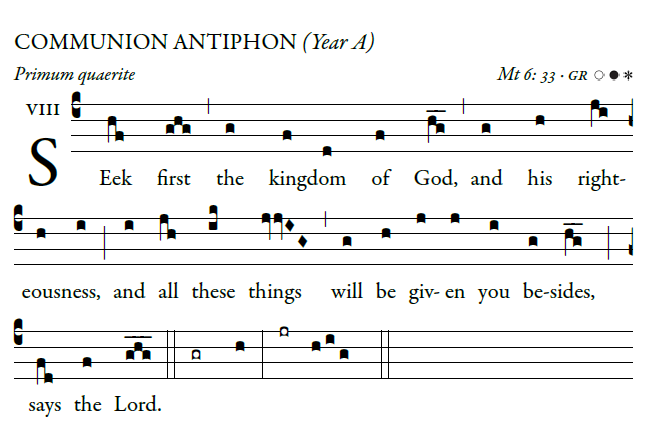 ©Illuminarepublication.comDo not fret because of the wicked; do not envy those who do evil,Trust in the lord and do good; then you will dwell in the land and safely pasture.The Lord takes note of the days of the blameless; their heritage will last forever.They shall not be put to shame in evil days; in time of famine they shall have their fill.By the lord are the steps made firm of one in whose path He delights.RECESSIONAL HYMN      “All Creatures of Our God and King”  #536Weekly music programs are available atwww.gregorianchant.weebly.com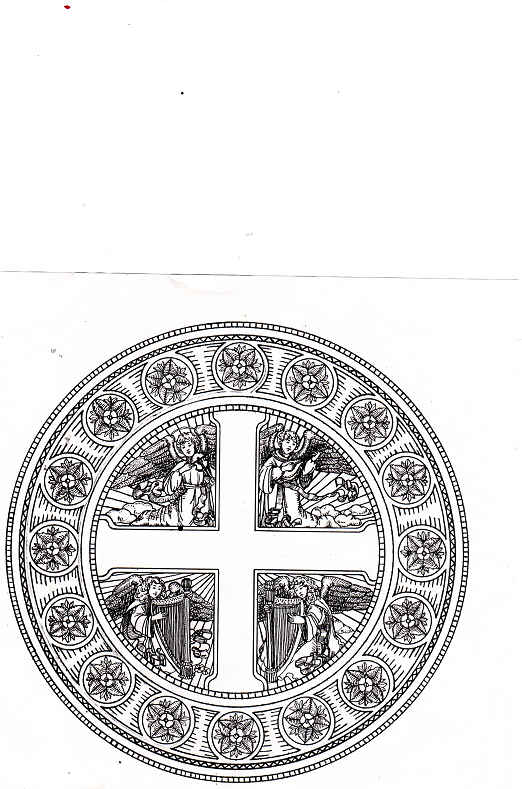                             Eighth Sunday                  in Ordinary Time (year A) ENTRANCE HYMN                     “Praise My Soul the King of Heaven”                           #546 Music IssueKYRIE              #902 MI  (optional)GLORIA:         Mass of St Francis Cabrini #903 MI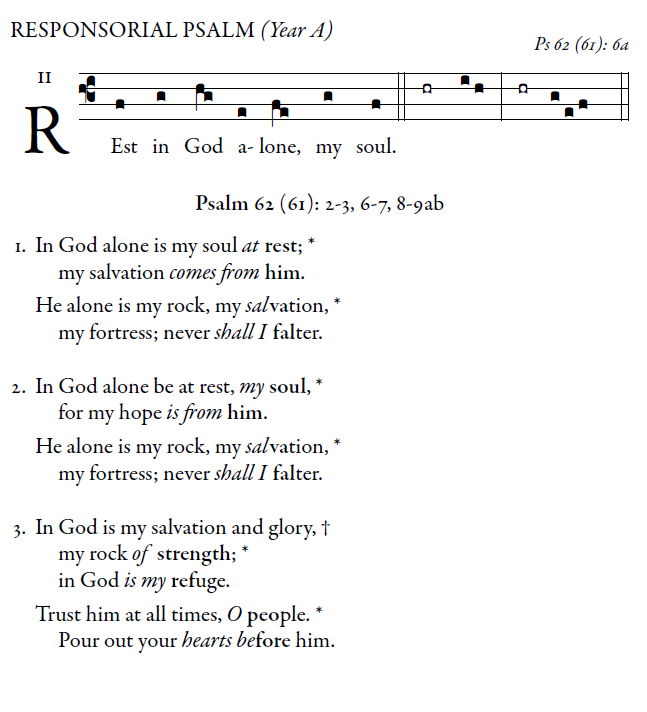 ©Illuminarepublication.comALLELUIA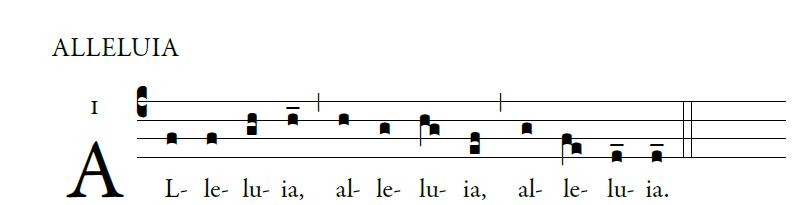                  The word of God is Living and effective;                  Discerning reflections and thoughts of the heart.OFFERTORY ANTIPHON               R.Bednarz 2014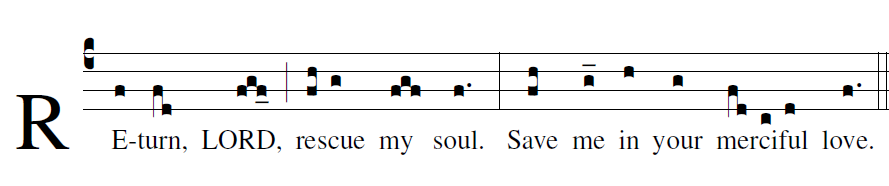 O LORD, do not rebuke me in your anger; [5]reprove me not in your rage.Have mercy on me, LORD, for I languish.LORD, heal me; my bones are shaking,and my soul is greatly shaken.Gradual Romanum 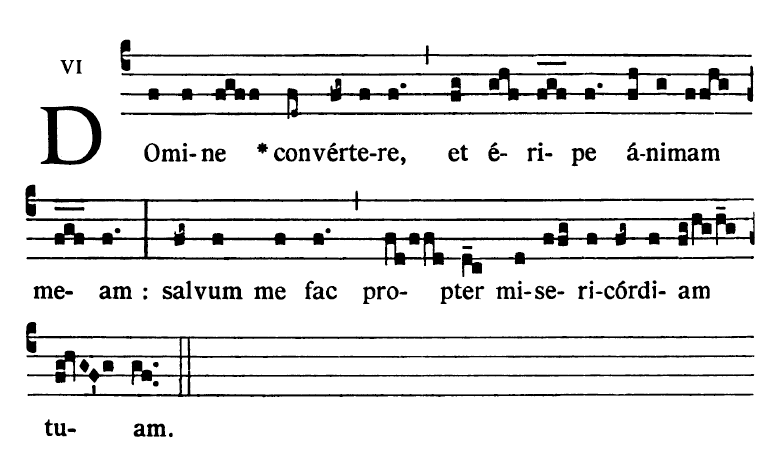 Leave me, all who do evil,  [6]for the LORD heeds the sound of my weeping.The LORD has heard my plea; the LORD will receive my prayer.All my foes will be shamed and greatly shaken, suddenly put to shame.Mass of St. Francis Cabrini : #906 - #911 MI        Holy, Acclamation, Amen, Lamb of God.